КОНСУЛЬТАЦИЯ ДЛЯ РОДИТЕЛЕЙпервой младшей группы №2«ИГРА – НЕ ЗАБАВА»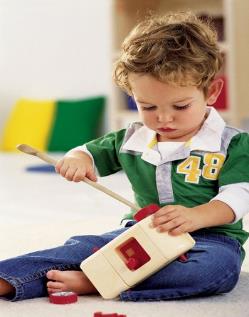 Каждый день маленьких детей наполнен приобретением новых знаний, умений и навыков. Становясь старше, ребенок требует к себе повышенного внимания со стороны взрослых, ему хочется чаще с ними играть в игрушки, вместе гулять по улице и подрожать их различными действиями. Со временем у ребенка появляется потребность выражать свои чувства и знания с помощью слов.          Этот бурный  процесс не происходит сам собой, для правильного развития ребенка необходимо активное воздействие на него окружающих взрослых людей.Маленький ребенок многое усваивает путем непосредственного подражания окружающим его людям, а также непосредственно соприкасаясь с разными предметами.Это самостоятельно добытый опыт имеет большое воспитательное значение: будит любопытство, умственную активность, доставляет много конкретных впечатлений.          Игры отражают окружающую ребенка действительность, сопровождаются эмоциональным подъемом, радуют малыша, доставляют ему удовольствие и в то же время, представляют путь к познанию мира.           Играя, ребенок получает знания о предметах, их свойствах, в игре развивается внимание, воображение, мышление. В игре дети встречаются с различными затруднениями, требующими сообразительности, умения, учатся добиваться поставленной цели. Игры, направленные на развитие сенсорных способностейИгра способствует развитию сенсомоторной координации, гибкости кисти и раскованности движений, на развитие мелкой моторики, активизирует развитие речи, формирует познавательный интерес, любознательность, усидчивость. шнуровки;стучалки;пирамидки;кубики;вкладыши.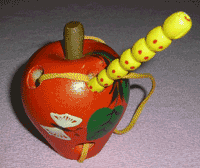 Пальчиковые игрыИгры способствуют формированию правильного,   звукопроизношения, умению быстро и чисто говорить, развивают координацию движения рук, мелкую моторику,  совершенствуют умение согласовывать движение и речь.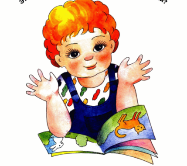 «Сорока-ворона кашу варила»; «Мальчик-пальчик»; «Ладошка»; «Дружные ладошки» ;«Ладушки, ладушки»  и др.Дидактические игрыВажное значение дидактической игры состоит в том, что она развивает самостоятельность и активность мышления и речи у детей, общительность, умения играть вместе, регулировать своё поведение, быть уступчивым и требовательным.«Накорми куклу Машу»;«Найди маму»;«Чудесный мешочек»;«Чего не стало?»;Подбери пару»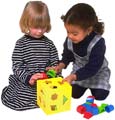 Подвижные игрыПодвижные игры дают возможность развивать и совершенствовать движения в беге, прыжках, лазанье, способствуют повышению жизнедеятельности организма. В играх развивается воля, сообразительность, смелость, быстрота реакций. Совместные действия в играх сближают детей, доставляют им радость.      «Пузырь»;«Солнышко и дождик»«Зайка серенький»;«Воробышки и автомобиль»;«По ровненькой дорожке»    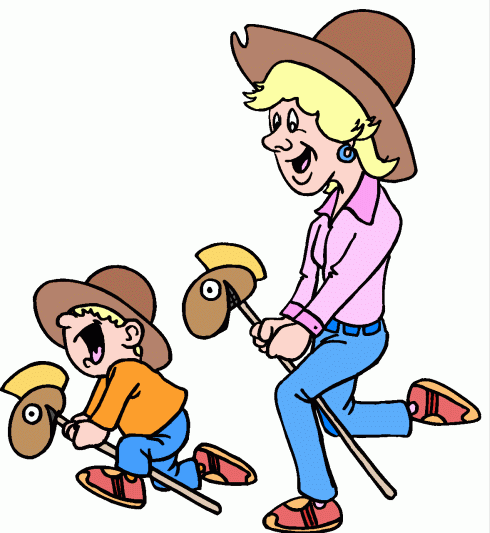 СОВЕТЫ РОДИТЕЛЯМИграя с дочерью или сыном, помните, что подавлять инициативу малыша нельзя. Играйте с ним на равных. Играя, следите за своей речью: ровный, спокойный тон равного партнёра по игре вселяет в ребёнка уверенность в том, что его понимают, его мысли разделяют, с ним хотят играть. Надо взять себе за правило: несколько раз в день включаться в игру малыша, это побуждает ребёнка к новым действиямПОМНИТЕ!Совместные игры родителей с детьми духовно и эмоционально обогащают детей, удовлетворяют потребность в общении с близкими людьми, укрепляют веру в свои силы.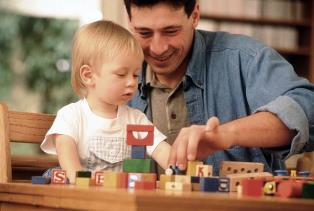                                                                               Воспитатель                                                                               первой младшей группы №2                                                                               Смирнова Ю.А.  